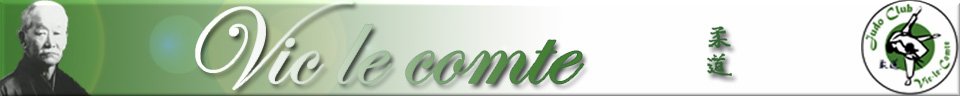 FICHE D'INSCRIPTION ET DE DECHARGE DE RESPONSABILITE SAISON 20      -20   .NOM :                                                                        Prénom(s) :Date de naissance :Adresse :							Tel :						adresse mail :Je soussigné(e) Madame, Monsieur…………………………………déclare autoriser mon fils, ma fille, ……………………………….…….. à pratiquer les activités (Judo, Jujitsu, Taïso, stages et autres) organisées par le Judo Club Vicomtois pour la saison sportive.Par ailleurs, j'autorise et décharge de toutes responsabilités, le Judo Club Vicomtois et ses cadres responsables, à prendre toutes les dispositions qu'ils jugeront utiles et nécessaires, plus particulièrement pour une intervention médicale et/ou chirurgicale d’une part et d'autre part, en cas de non respect des consignes et des règles établies ainsi que des suites éventuelles qu’elles pourraient entrainer.Personne(s) à prévenir en cas d’incident :Nom :…………………..            Prénom : ……………            Qualité :…………           Tél :………………..Nom :…………………..            Prénom : ……………            Qualité :…………           Tél :………………..Renseignements médicaux :Allergies :						Maladies (asthme…) :Handicap (moteur, visuel, auditif,…):Autres :Autorisation pour la parution des photos/vidéosJ’autorise / Je n’autorise pas (rayer la mention inutile) le Judo Club Vicomtois à faire paraître sur le site du club (et de ses partenaires), dans la presse et tout support non commercial visant à faire connaître notre club et ses actions,  les photos et les vidéos auxquelles moi-même ou mon enfant seraient amenés à participer dans le but de respecter le droit à l’image et des libertés ainsi que dans le cadre de la protection des mineurs.RENSEIGNEMENTS IMPORTANTS:Les mineurs devront être récupérés par le ou les parents dans le dojo, la responsabilité du club ne saurait être engagée si cette clause n’était pas respectée.« Les pratiquants  mineurs restent sous la responsabilité de leurs parents jusqu’à la prise en charge par le professeur » (Merci de vous assurez de sa présence).Je m’engage à me (ou lui) procurer une paire de tongs (zooris…) ainsi qu’une bouteille d’eau.REGLEMENT INTERIEUR DU JUDO CLUB VICOMTOISJe certifie avoir pris connaissance du règlement intérieur du Judo Club Vicomtois et m’engage à le respecter.							Mention manuscrite «  lu et approuvé »Date :     /     /                                  signature :                                                                           